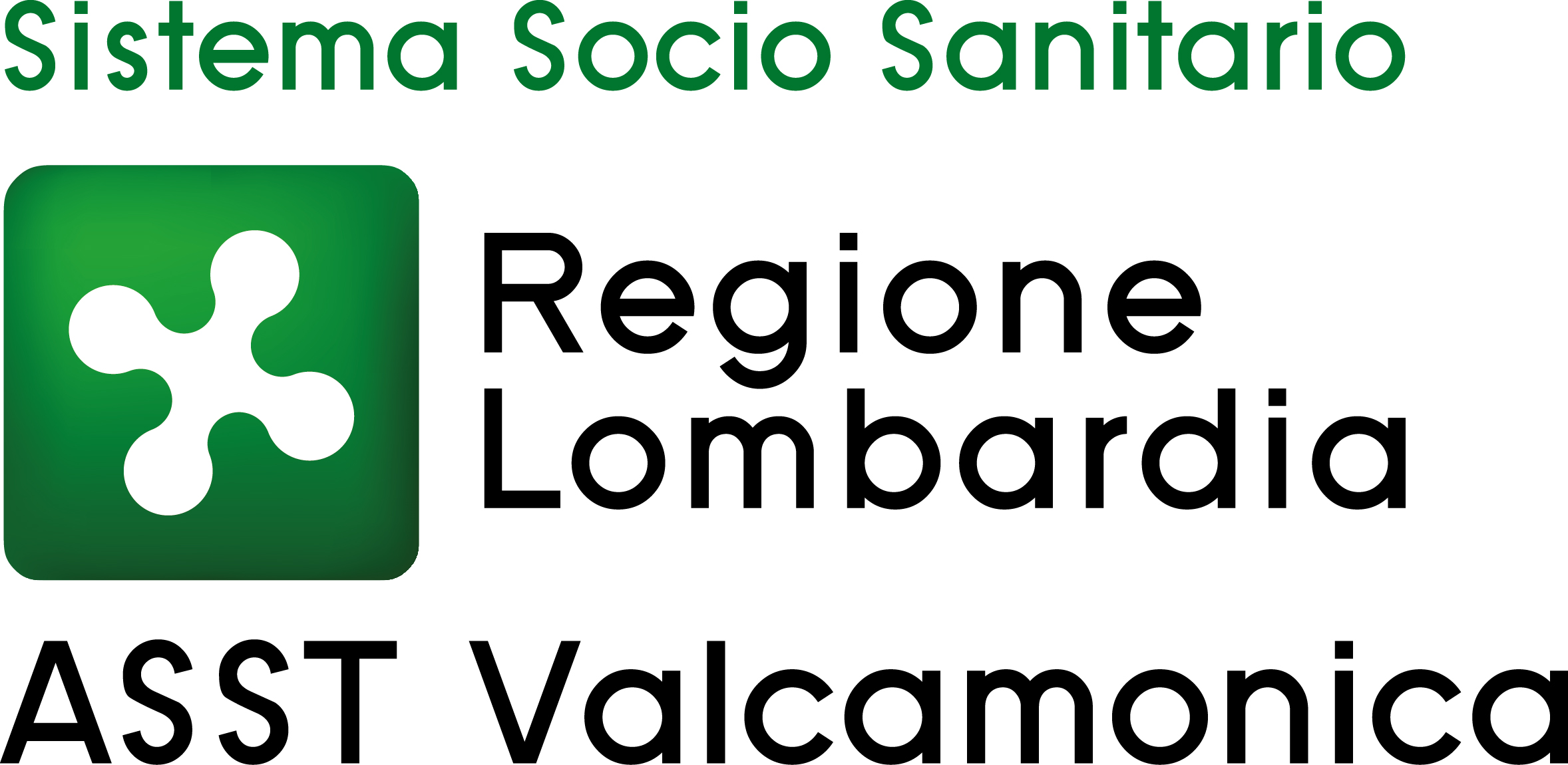 Premio Ricerca e Innovazione 2023 dedicato ad Angelo Farisoglio promosso dalla “Carlo Tassara Spa”Bando progettuale con finanziamento della progettualitàGLI AUTORINome e cognome Autore 1 (Principal investigato ref. progetto), qualifica, struttura di appartenenza, emailNome e cognome Autore 2, qualifica, struttura di appartenenza, emailNome e cognome Autore 3, qualifica, struttura di appartenenza, emailINDICE(si aggiorna posizionandosi sull’indice e tramite il tasto destro del mouse, attivando la voce “Aggiorna campo”: in tal modo si aggiorna la numerazione. Se si ritiene di intervenire sui titoli dei paragrafi, per aggiornare l’indice è sufficiente utilizzare l’opzione “Aggiorna intero sommario”- non modificare direttamente sull’indice)INTRODUZIONELorem ipsum dolor sit amet, consectetur adipiscing elit. Suspendisse fringilla, ligula at vehicula tincidunt, dui magna tristique sem, in sodales eros sapien in elit. Maecenas ultrices justo in ante tincidunt id rhoncus orci pellentesque. Donec mi justo, ultrices at placerat sed, cursus ut neque. Integer eu ante quam. Maecenas justo ante, sagittis in molestie eu, semper in orci. Aliquam erat volutpat. Pellentesque habitant morbi tristique senectus et netus et malesuada fames ac turpis egestas. Quisque iaculis.Lorem ipsum dolor sit amet, consectetur adipiscing elit. Suspendisse fringilla, ligula at vehicula tincidunt, dui magna tristique sem, in sodales eros sapien in elit. Maecenas ultrices justo in ante tincidunt id rhoncus orci pellentesque. Donec mi justo, ultrices at placerat sed, cursus ut neque. Integer eu ante quam. Maecenas justo ante, sagittis in molestie eu, semper in orci. Aliquam erat volutpat. Pellentesque habitant morbi tristique senectus et netus et malesuada fames ac turpis egestas. Quisque iaculis.Lorem ipsum dolor sit amet, consectetur adipiscing elit. Suspendisse fringilla, ligula at vehicula tincidunt, dui magna tristique sem, in sodales eros sapien in elit. Maecenas ultrices justo in ante tincidunt id rhoncus orci pellentesque. Donec mi justo, ultrices at placerat sed, cursus ut neque. Integer eu ante quam. Maecenas justo ante, sagittis in molestie eu, semper in orci. Aliquam erat volutpat. Pellentesque habitant morbi tristique senectus et netus et malesuada fames ac turpis egestas. Quisque iaculis.Lorem ipsum dolor sit amet, consectetur adipiscing elit. Suspendisse fringilla, ligula at vehicula tincidunt, dui magna tristique sem, in sodales eros sapien in elit. Maecenas ultrices justo in ante tincidunt id rhoncus orci pellentesque. Donec mi justo, ultrices at placerat sed, cursus ut neque. Integer eu ante quam. Lorem ipsum dolor sit amet, consectetur adipiscing elit. Suspendisse fringilla, ligula at vehicula tincidunt, dui magna tristique sem, in sodales eros sapien in elit. Maecenas ultrices justo in ante tincidunt id rhoncus orci pellentesque. Lorem ipsum dolor sit amet, consectetur adipiscing elit. Suspendisse fringilla, ligula at vehicula tincidunt, dui magna tristique sem, in sodales eros sapien in elit. Maecenas ultrices justo in ante tincidunt id rhoncus orci pellentesque. Donec mi justo, ultrices at placerat sed, cursus ut neque. Integer eu ante quam. Lorem ipsum dolor sit amet, consectetur adipiscing elit. Suspendisse fringilla, ligula at vehicula tincidunt, dui magna tristique sem, in sodales eros sapien in elit. Maecenas ultrices justo in ante tincidunt id rhoncus orci pellentesque. Lorem ipsum dolor sit amet, consectetur adipiscing elit. Suspendisse fringilla, ligula at vehicula tincidunt, dui magna tristique sem, in sodales eros sapien in elit. Maecenas ultrices justo in ante tincidunt id rhoncus orci pellentesque. Donec mi justo, ultrices at placerat sed, cursus ut neque. Integer eu ante quam. Maecenas justo ante, sagittis in molestie eu, semper in orci. Aliquam erat volutpat. Pellentesque habitant morbi tristique senectus et netus et malesuada fames ac turpis egestas. Quisque iaculis.OBIETTIVI STRATEGICI E SPECIFICI DEL PROGETTOLorem ipsum dolor sit amet, consectetur adipiscing elit. Suspendisse fringilla, ligula at vehicula tincidunt, dui magna tristique sem, in sodales eros sapien in elit. Maecenas ultrices justo in ante tincidunt id rhoncus orci pellentesque. Donec mi justo, ultrices at placerat sed, cursus ut neque. Integer eu ante quam. Maecenas justo ante, sagittis in molestie eu, semper in orci. Aliquam erat volutpat. Pellentesque habitant morbi tristique senectus et netus et malesuada fames ac turpis egestas. Lorem ipsum dolor sit amet, consectetur adipiscing elit. Suspendisse fringilla, ligula at vehicula tincidunt, dui magna tristique sem, in sodales eros sapien in elit. Maecenas ultrices justo in ante tincidunt id rhoncus orci pellentesque. Donec mi justo, ultrices at placerat sed, cursus ut neque. Integer eu ante quam. Lorem ipsum dolor sit amet, consectetur adipiscing elit. Suspendisse fringilla, ligula at vehicula tincidunt, dui magna tristique sem, in sodales eros sapien in elit. Maecenas ultrices justo in ante tincidunt id rhoncus orci pellentesque. Lorem ipsum dolor sit amet, consectetur adipiscing elit. Suspendisse fringilla, ligula at vehicula tincidunt, dui magna tristique sem, in sodales eros sapien in elit. Maecenas ultrices justo in ante tincidunt id rhoncus orci pellentesque. Donec mi justo, ultrices at placerat sed, cursus ut neque. Integer eu ante quam. Lorem ipsum dolor sit amet, consectetur adipiscing elit. Suspendisse fringilla, ligula at vehicula tincidunt, dui magna tristique sem, in sodales eros sapien in elit. Maecenas ultrices justo in ante tincidunt id rhoncus orci pellentesque. DESTINATARI/BENEFICIARI DEL PROGETTOLorem ipsum dolor sit amet, consectetur adipiscing elit. Suspendisse fringilla, ligula at vehicula tincidunt, dui magna tristique sem, in sodales eros sapien in elit. Maecenas ultrices justo in ante tincidunt id rhoncus orci pellentesque. Donec mi justo, ultrices at placerat sed, cursus ut neque. Integer eu ante quam. Maecenas justo ante, sagittis in molestie eu, semper in orci. Aliquam erat volutpat. Pellentesque habitant morbi tristique senectus et netus et malesuada fames ac turpis egestas. Lorem ipsum dolor sit amet, consectetur adipiscing elit. Suspendisse fringilla, ligula at vehicula tincidunt, dui magna tristique sem, in sodales eros sapien in elit. Maecenas ultrices justo in ante tincidunt id rhoncus orci pellentesque. Donec mi justo, ultrices at placerat sed, cursus ut neque. Integer eu ante quam. Lorem ipsum dolor sit amet, consectetur adipiscing elit. Suspendisse fringilla, ligula at vehicula tincidunt, dui magna tristique sem, in sodales eros sapien in elit. Maecenas ultrices justo in ante tincidunt id rhoncus orci pellentesque. Lorem ipsum dolor sit amet, consectetur adipiscing elit. Suspendisse fringilla, ligula at vehicula tincidunt, dui magna tristique sem, in sodales eros sapien in elit. Maecenas ultrices justo in ante tincidunt id rhoncus orci pellentesque. Donec mi justo, ultrices at placerat sed, cursus ut neque. Integer eu ante quam. Lorem ipsum dolor sit amet, consectetur adipiscing elit. Suspendisse fringilla, ligula at vehicula tincidunt, dui magna tristique sem, in sodales eros sapien in elit. Maecenas ultrices justo in ante tincidunt id rhoncus orci pellentesque. METODOLOGIA ADOTTATALorem ipsum dolor sit amet, consectetur adipiscing elit. Suspendisse fringilla, ligula at vehicula tincidunt, dui magna tristique sem, in sodales eros sapien in elit. Maecenas ultrices justo in ante tincidunt id rhoncus orci pellentesque. Donec mi justo, ultrices at placerat sed, cursus ut neque. Integer eu ante quam. Maecenas justo ante, sagittis in molestie eu, semper in orci. Aliquam erat volutpat. Pellentesque habitant morbi tristique senectus et netus et malesuada fames ac turpis egestas. Lorem ipsum dolor sit amet, consectetur adipiscing elit. Suspendisse fringilla, ligula at vehicula tincidunt, dui magna tristique sem, in sodales eros sapien in elit. Maecenas ultrices justo in ante tincidunt id rhoncus orci pellentesque. Donec mi justo, ultrices at placerat sed, cursus ut neque. Integer eu ante quam. Lorem ipsum dolor sit amet, consectetur adipiscing elit. Suspendisse fringilla, ligula at vehicula tincidunt, dui magna tristique sem, in sodales eros sapien in elit. Maecenas ultrices justo in ante tincidunt id rhoncus orci pellentesque. Lorem ipsum dolor sit amet, consectetur adipiscing elit. Suspendisse fringilla, ligula at vehicula tincidunt, dui magna tristique sem, in sodales eros sapien in elit. Maecenas ultrices justo in ante tincidunt id rhoncus orci pellentesque. Donec mi justo, ultrices at placerat sed, cursus ut neque. Integer eu ante quam. Lorem ipsum dolor sit amet, consectetur adipiscing elit. Suspendisse fringilla, ligula at vehicula tincidunt, dui magna tristique sem, in sodales eros sapien in elit. Maecenas ultrices justo in ante tincidunt id rhoncus orci pellentesque. DESCRIZIONE DEL PROGETTO, IMPLEMENTAZIONE DEL PROCESSO, FASI E TEMPISTICHELorem ipsum dolor sit amet, consectetur adipiscing elit. Suspendisse fringilla, ligula at vehicula tincidunt, dui magna tristique sem, in sodales eros sapien in elit. Maecenas ultrices justo in ante tincidunt id rhoncus orci pellentesque. Donec mi justo, ultrices at placerat sed, cursus ut neque. Integer eu ante quam. Maecenas justo ante, sagittis in molestie eu, semper in orci. Aliquam erat volutpat. Pellentesque habitant morbi tristique senectus et netus et malesuada fames ac turpis egestas.1.1 Titolo del sotto-paragrafo (esempio)Imperdiet justo eget elementum. Nunc purus risus, iaculis vitae aliquam vel, egestas sit amet quam. Maecenas placerat, felis vitae pulvinar molestie, massa augue convallis tortor, eget elementum tellus ligula et nibh. Gli studi di Dow (1964), Musgrave (1968) e Hansen (1969) ci portano ad affermare che...  È stato dimostrato (Forster 1972) che questa formula... [esempio di citazione nel testo].Suspendisse consequat mattis lorem, quis egestas metus mattis quis. Nunc ac augue id purus feugiat gravida et non elit. Etiam dui lorem, vestibulum sit amet commodo sed, venenatis vitae sem. Pellentesque augue libero, bibendum non lobortis eu, eleifend vel massa. Proin nec neque sit amet ipsum fringilla laoreet ut ac sem. Phasellus vitae nisi eros. Aliquam consectetur accumsan lorem eu ultricies. Praesent vel tortor rutrum magna posuere venenatis. Nulla a sapien massa.Nulla risus lectus, interdum id consequat id, congue eu tellus. Sed at sodales lectus. Etiam iaculis eleifend orci:vivamus euismod;felis et auctor ullamcorper;sem turpis consectetur erat;a suscipit purus urna eget libero; vivamus sodales venenatis ornare. Ut vulputate, nibh non semper hendrerit, neque erat pulvinar orci, et lacinia lorem magna in nunc. Cras vulputate, lectus auctor lobortis blandit, lacus dolor rhoncus orci, ut lobortis nulla augue sed leo. Pellentesque diam urna, pharetra ut rutrum in, lacinia id felis. Lorem ipsum dolor sit amet, consectetur adipiscing elit. Suspendisse fringilla, ligula at vehicula tincidunt, dui magna tristique sem, in sodales eros sapien in elit. Maecenas ultrices justo in ante tincidunt id rhoncus orci pellentesque. Donec mi justo, ultrices at placerat sed, cursus ut neque. Integer eu ante quam. Maecenas justo ante, sagittis in molestie eu, semper in orci. Aliquam erat volutpat. Pellentesque habitant morbi tristique senectus et netus et malesuada fames ac turpis egestas. Quisque iaculis.1.2 Titolo del sotto-paragrafo (esempio) Imperdiet justo eget elementum. Nunc purus risus, iaculis vitae aliquam vel, egestas sit amet quam. Maecenas placerat, felis vitae pulvinar molestie, massa augue convallis tortor, eget elementum tellus ligula et nibh.Tabella 1.1 - Didascalia tabellaFonte: elaborazione su dati Istat, 2012.Sus pendisse consequat mattis lorem, quis egestas metus mattis quis. Nunc ac augue id purus feugiat gravida et non elit. Eleifend vel massa riportato nella figura 1.1. Proin nec neque sit amet ipsum fringilla laoreet ut ac sem. Phasellus vitae nisi eros.Figura 1.1 - Didascalia figura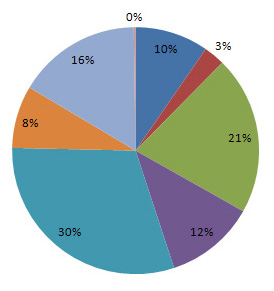 Fonte: elaborazione su dati Istat, 2012.Lorem ipsum dolor sit amet “Consectetur adipiscing elit. Suspendisse fringilla, ligula at vehicula tincidunt, […] dui magna tristique sem, in sodales eros sapien in elit” (Autore, anno, p. numero). Maecenas ultrices justo in ante tincidunt id rhoncus orci pellentesque. Donec mi justo, ultrices at placerat sed, cursus ut neque.Sus pendisse consequat mattis lorem, quis egestas metus mattis quis. Nunc ac augue id purus feugiat gravida et non elit. Etiam dui lorem, vestibulum sit amet commodo sed, venenatis vitae sem. Pellentesque augue libero, bibendum non lobortis eu, eleifend vel massa. Proin nec neque sit amet ipsum fringilla laoreet ut ac sem. Phasellus vitae nisi eros. (Autore, anno, p. numero)Ut vulputate, nibh non semper hendrerit, neque erat pulvinar orci, et lacinia lorem magna in nunc. Cras vulputate, lectus auctor lobortis blandit, lacus dolor rhoncus orci, ut lobortis nulla augue sed leo. Pellentesquediam urna, pharetra ut rutrum in, lacinia id felis. Lorem ipsum dolor sit amet, consectetur adipiscing elit. Suspendisse fringilla, ligula at vehicula tincidunt, dui magna tristique sem, in sodales eros sapien in elit. Maecenas ultrices justo in ante tincidunt id rhoncus orci pellentesque. Donec mi justo, ultrices at placerat sed, cursus ut neque. Integer eu ante quam. Maecenas justo ante, sagittis in molestie eu, semper in orci. Lorem ipsum dolor sit amet, consectetur adipiscing elit. Suspendisse fringilla, ligula at vehicula tincidunt, dui magna tristique sem, in sodales eros sapien in elit. Maecenas ultrices justo in ante tincidunt id rhoncus orci pellentesque. Donec mi justo, ultrices at placerat sed, cursus ut neque. Integer eu ante quam. Maecenas justo ante, sagittis in molestie eu, semper in orci. Aliquam erat volutpat. Pellentesque habitant morbi tristique senectus et netus et malesuada fames ac turpis egestas. Quisque iaculis.ANALISI DEI COSTI DI IMPLEMENTAZIONE O REALIZZAZIONELorem ipsum dolor sit amet, consectetur adipiscing elit. Suspendisse fringilla, ligula at vehicula tincidunt, dui magna tristique sem, in sodales eros sapien in elit. Maecenas ultrices justo in ante tincidunt id rhoncus orci pellentesque. Donec mi justo, ultrices at placerat sed, cursus ut neque. Integer eu ante quam. Maecenas justo ante, sagittis in molestie eu, semper in orci. Aliquam erat volutpat. Pellentesque habitant morbi tristique senectus et netus et malesuada fames ac turpis egestas. Lorem ipsum dolor sit amet, consectetur adipiscing elit. Suspendisse fringilla, ligula at vehicula tincidunt, dui magna tristique sem, in sodales eros sapien in elit. Maecenas ultrices justo in ante tincidunt id rhoncus orci pellentesque. Donec mi justo, ultrices at placerat sed, cursus ut neque. Integer eu ante quam. Lorem ipsum dolor sit amet, consectetur adipiscing elit. Suspendisse fringilla, ligula at vehicula tincidunt, dui magna tristique sem, in sodales eros sapien in elit. Maecenas ultrices justo in ante tincidunt id rhoncus orci pellentesque. Lorem ipsum dolor sit amet, consectetur adipiscing elit. Suspendisse fringilla, ligula at vehicula tincidunt, dui magna tristique sem, in sodales eros sapien in elit. Maecenas ultrices justo in ante tincidunt id rhoncus orci pellentesque. Donec mi justo, ultrices at placerat sed, cursus ut neque. Integer eu ante quam. Lorem ipsum dolor sit amet, consectetur adipiscing elit. Suspendisse fringilla, ligula at vehicula tincidunt, dui magna tristique sem, in sodales eros sapien in elit. Maecenas ultrices justo in ante tincidunt id rhoncus orci pellentesque. RISULTATI ATTESILorem ipsum dolor sit amet, consectetur adipiscing elit. Suspendisse fringilla, ligula at vehicula tincidunt, dui magna tristique sem, in sodales eros sapien in elit. Maecenas ultrices justo in ante tincidunt id rhoncus orci pellentesque. Donec mi justo, ultrices at placerat sed, cursus ut neque. Integer eu ante quam. Maecenas justo ante, sagittis in molestie eu, semper in orci. Aliquam erat volutpat. Pellentesque habitant morbi tristique senectus et netus et malesuada fames ac turpis egestas. Lorem ipsum dolor sit amet, consectetur adipiscing elit. Suspendisse fringilla, ligula at vehicula tincidunt, dui magna tristique sem, in sodales eros sapien in elit. Maecenas ultrices justo in ante tincidunt id rhoncus orci pellentesque. Donec mi justo, ultrices at placerat sed, cursus ut neque. Integer eu ante quam. Lorem ipsum dolor sit amet, consectetur adipiscing elit. Suspendisse fringilla, ligula at vehicula tincidunt, dui magna tristique sem, in sodales eros sapien in elit. Maecenas ultrices justo in ante tincidunt id rhoncus orci pellentesque. Lorem ipsum dolor sit amet, consectetur adipiscing elit. Suspendisse fringilla, ligula at vehicula tincidunt, dui magna tristique sem, in sodales eros sapien in elit. Maecenas ultrices justo in ante tincidunt id rhoncus orci pellentesque. Donec mi justo, ultrices at placerat sed, cursus ut neque. Integer eu ante quam. Lorem ipsum dolor sit amet, consectetur adipiscing elit. Suspendisse fringilla, ligula at vehicula tincidunt, dui magna tristique sem, in sodales eros sapien in elit. Maecenas ultrices justo in ante tincidunt id rhoncus orci pellentesque. CONCLUSIONILorem ipsum dolor sit amet, consectetur adipiscing elit. Suspendisse fringilla, ligula at vehicula tincidunt, dui magna tristique sem, in sodales eros sapien in elit. Maecenas ultrices justo in ante tincidunt id rhoncus orci pellentesque. Donec mi justo, ultrices at placerat sed, cursus ut neque. Integer eu ante quam. Maecenas justo ante, sagittis in molestie eu, semper in orci. Aliquam erat volutpat. Pellentesque habitant morbi tristique senectus et netus et malesuada fames ac turpis egestas. Lorem ipsum dolor sit amet, consectetur adipiscing elit. Suspendisse fringilla, ligula at vehicula tincidunt, dui magna tristique sem, in sodales eros sapien in elit. Maecenas ultrices justo in ante tincidunt id rhoncus orci pellentesque. Donec mi justo, ultrices at placerat sed, cursus ut neque. Integer eu ante quam. Lorem ipsum dolor sit amet, consectetur adipiscing elit. Suspendisse fringilla, ligula at vehicula tincidunt, dui magna tristique sem, in sodales eros sapien in elit. Maecenas ultrices justo in ante tincidunt id rhoncus orci pellentesque. Lorem ipsum dolor sit amet, consectetur adipiscing elit. Suspendisse fringilla, ligula at vehicula tincidunt, dui magna tristique sem, in sodales eros sapien in elit. Maecenas ultrices justo in ante tincidunt id rhoncus orci pellentesque. Donec mi justo, ultrices at placerat sed, cursus ut neque. Integer eu ante quam. Lorem ipsum dolor sit amet, consectetur adipiscing elit. Suspendisse fringilla, ligula at vehicula tincidunt, dui magna tristique sem, in sodales eros sapien in elit. Maecenas ultrices justo in ante tincidunt id rhoncus orci pellentesque. RIFERIMENTI NORMATIVILegge o un atto avente valore di legge, citato per la prima volta in un testo:la legge 24 dicembre 2004, n. 313, in materia di “Protezione delle bellezze naturali”;il decreto legge 27 maggio 2005, n. 87, in materia di “Riordino delle autonomie locali”;la legge regionale 12 dicembre 2005, n. 12, in materia di “Pianificazione del territorio”;il decreto del Ministero dell’Ambiente 24 dicembre 2004, n. 313, in materia di “Protezione delle bellezze naturali”;la deliberazione del Ministero dell’Economia 24 dicembre 2004, n. 313, in materia di “Protezione delle bellezze naturali”;la deliberazione del Consiglio regionale 7 giugno 2012, n. 49, in materia di “Piano paesistico regionale”.Per le citazioni successive, l’atto può essere citato in forma abbreviata:la legge regionale 12/2005;il decreto legge 87/2005;il decreto legislativo 21/2010.Singole parti di un atto legislativo:l’articolo 36, comma 9, del decreto legge 6 luglio 2011, n. 98, convertito, con modificazioni, dalla legge 15 luglio 2011, n. 111;l’articolo 11, comma 5, secondo periodo, del decreto legge 29 dicembre 2011, n. 216, convertito, con modificazioni, dalla legge 24 febbraio 2012, n. 14;l’articolo 2, comma 4, della legge regionale 12 marzo 2010, n. 42.BIBLIOGRAFIABailey K.D. (1995). Metodi della ricerca sociale. 2a edizione italiana (Edizione originale: Methods of social research, New York, The Free Press, 1982).  Il Mulino, Bologna.Dow D. (1964). A history of the world. 3a edizione. Greenfield (s.l.).Dow D. (1964). A history of the world. 3 a edizione. (s.n.) Londra.Cutler R., Williams K. e Williams, J. (1986). Keynes, Beverdige and Beyond. Routledge & Keagan, Londra.SITOGRAFIALibrary & Information Services (1998). Electronic library resources: a subject guide to selected resources on the Internet [online]. The Nottingham Trent University, Nottingham. Disponibile su <http://www.ntu.ac.uk/lis/elr.htm> [Data di accesso: 16/07/2004].Defoe D. (1998). The fortunes and the misfortunes of the famous Moll Flanders [online]. Project Gutenberg, Champaign, Illinois. Disponibile su <http://www.archive.org/ gutenberg.htm> [Data di accesso: 16/04/2005].IntestazioneIntestazioneintestazioneintestazioneIntestazione9.999,99Testo cellaTesto cella9.999,99Intestazione9.999,99Testo cellaTesto cella9.999,99Intestazione9.999,99Testo cellaTesto cella9.999,99Intestazione9.999,99Testo cellaTesto cella9.999,99Intestazione9.999,99Testo cellaTesto cella9.999,99